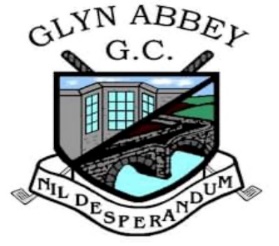 April 21st 2021GLYN ABBEY GOLF CLUB – WOMEN IN GOLF CHARTERThis Charter is our set of objectives that supports our commitment to develop Ladies, girls and Family golf at Glyn Abbey Golf Club.We have 9 core commitments outlined belowMore women, girls and families playing golfAim to increase the Women’s section by 10 per annum through Wales Golf New2GolfGet all tees measured and rated for 9-hole scorecards in 2021Continue the Junior Academy and aim to increase membership by 10 in 2021Promote Women’s golf by increasing the number of competitions in 2021 from 5 to 11More females (and young people) in decision making and volunteer rolesProvide volunteering opportunities for existing female members to volunteer in the 2021 New2Golf schemeEstablish role descriptors for the main committee positions by the end of 2021More welcoming and inspiring environment for women, girls and familiesUpdate our website by the end of 2021 to have more gender-neutral imagery Host 3 Family golfing events in 2021 (Red Tee Challenge, Women’s Open Day, Captains Days)Communicate promote and encourage the Charter within and beyond Glyn Abbey by posting on our website, social media and local pressWe are committed to achieving our pledge and will continue to work collaboratively with our County and Wales Golf to encourage Women and Girls of all ages into the game of golf, nurture those already playing and provide every opportunity for Women to engage in the running and management of the Club.………………………………………… Charter Champion Signed          				Date 